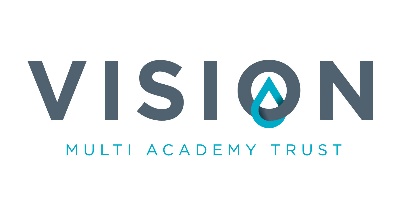 Core Tasks:To provide learning and nurture support to focus children and groups of childrenTo support and develop positive behaviour for learning both within the classroom and outside the classroomTo deliver a specialist pastoral support service to remove barriers to learning and raise standardsTo develop and maintain effective and supportive relationships with families and other professionalsTo work within an extended range of services and partnerships to broker support and learning opportunities and improve the quality of services to all childrenSpecific Responsibilities:Maintaining confidential, secure, accurate and comprehensive case records and chronologiesLiaising with Senior Management Team and Family Liaison and Inclusion MentorResponding to Inclusion Manager, Family Liaison and Inclusion Mentors identification of pupils needing pastoral support and providing assessments of their personal, social and emotional needs.Under the direction of the Inclusion Manager, Family Liaison and Inclusion Mentor coordinate programmes for targeted children who are at risk of underachievement due to barriers to their learningRun specific intervention groups for children such as nurture groups, friendship groups or counsellingMonitor the effectiveness of planned activities and review successHelp parents and carers to develop a wide range of approaches to help them support their children learning and the wellbeing of the whole childBe responsible for clear communication with teachers, support staff, families and professional in order to promote effective support and continuity of support Working with parents to equip them with necessary parenting skills to promote the child’s appropriate learning Signposting agencies and support networks for parents and familiesLiaising with outside agencies to support the child and parentsUndertake training and professional development for CPDProvide advice and contribute to specialist training programmes for school staffComply with all schools policies and systemsPromote good attendanceWhere an employee is asked to undertake duties other than those specified directly in his/her job description, such duties shall be discussed with the employee concerned who have his/her Trade Union Representative present if so desired. (See paragraph 203 of supplement Conditions of Service).Purpose and Objective of Post:To provide support to class teachers and pupils to ensure identified children are demonstrating positive behaviour for learning, are achieving their full potential, are learning ready and adaptions are made accordingly to best suit individual needsTo provide practical and emotional support to children, their families and carersTo work in partnership with children, families and outside agencies where there is a risk to the child of poor outcomes to ensure that they benefit most from the education servicesTo work with children, families, school and outside agencies focussing on the personal, social and emotional needs of the children, supporting the wellbeing of the whole childTo develop and implement strategic plans across the school that support staff and help children overcome barriers to learningTo support the Designated Safeguarding Officer on SafeguardingTo develop family engagement with schoolTo promote and recommend a package of services to these families which improves and encourages positive outcomes for the children To support and engage with vulnerable familiesTo keep accurate records of the progress of pupils’ attending groups. To monitor pupils’ progress to check the effectiveness of the interventions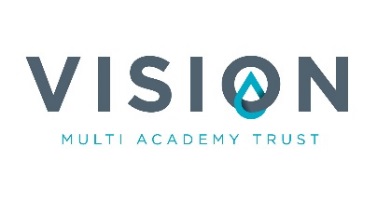                                                      PERSON SPECIFICATIONPASTORAL SUPPORT WORKER Employees of the school have a responsibility for, and must be committed to, safeguarding and promoting the welfare of children and young people and for ensuring that they are protected from harm. Post Title:	PASTORAL SUPPORT WORKERPost Title:	PASTORAL SUPPORT WORKERDivision/Section:	EDUCATIONPost Grade:	Grade 8, Scalepoint 12Location: East Ward Community Primary SchoolPart of Vision Multi Academy TrustPost Hours:	35 hours per week (term time only)Purpose and Objectives of Post:To work under the instruction/guidance of teaching or senior staff to undertake work/care/support programmes (inclusive of specific individual learning needs).  To enable access to learning for a range of behaviour pupils for learning needs.Work may be carried out within the classroom or outside the main teaching area.Purpose and Objectives of Post:To work under the instruction/guidance of teaching or senior staff to undertake work/care/support programmes (inclusive of specific individual learning needs).  To enable access to learning for a range of behaviour pupils for learning needs.Work may be carried out within the classroom or outside the main teaching area.Accountable to:      HeadteacherAccountable to:      HeadteacherImmediately Responsible to:	Deputy Head Teacher (SENDCO/Inclusion Lead)Immediately Responsible to:	Deputy Head Teacher (SENDCO/Inclusion Lead)Immediately Responsible for:	Identified PupilsImmediately Responsible for:	Identified PupilsRelationships: (Internal and External)Governing Body, Trust Board, Head Teacher, Teachers, Support Staff, PupilsRelationships: (Internal and External)Governing Body, Trust Board, Head Teacher, Teachers, Support Staff, PupilsASSESSMENT METHODSHORT-LISTING CRITERIAESSENTIALDESIRABLEAPPLICATION FORM /INTERVIEWQUALIFICATIONSNVQ 2 in Teaching Assistance or equivalent qualification or experience of working with children within specified age range√APPLICATION FORM /INTERVIEWTraining in relevant learning strategies and positive behaviour strategies√APPLICATION FORM /INTERVIEWAbility to promote a positive ethos and role model positive attributes√APPLICATION FORM /INTERVIEWSKILLSAbility to work effectively within a team environment, understanding classroom roles and responsibilities, providing support to groups of children and identified focus children in class support and nurture.√APPLICATION FORM /INTERVIEWAbility to build effective working relationships with all pupils and colleagues√APPLICATION FORM /INTERVIEWAbility to work with children at all levels regardless of specific individual need√APPLICATION FORM /INTERVIEWGood personal numeracy and literacy skills√APPLICATION FORM / INTERVIEWKNOWLEDGEGood understanding of child development and learning√APPLICATION FORM / INTERVIEWUnderstanding of relevant policies/codes of practice and awareness of relevant legislation.√APPLICATION FORM / INTERVIEWUnderstanding of strategies to support a pupil with social communication difficulties, behaviour difficulties, attachment disorder and low self-esteem. √APPLICATION FORM / INTERVIEWEXPERIENCEExperience of learning programmes and behaviour support programmes.Ability to provide focused interventions√APPLICATION FORM / INTERVIEWAbility to use ICT effectively to support learning√APPLICATION FORM /INTERVIEWRelevant experience of working with and/or caring for primary age children within an educational setting  and none educational setting.√APPLICATION FORM /INTERVIEWPROFESSIONAL VALUES AND PRACTICEHigh expectations of all pupils; respect for their social, cultural, linguistic, religious and ethnic backgrounds; and commitment to raising their educational achievements√APPLICATION FORM /INTERVIEWAbility to build and maintain successful relationships with pupils, treat them consistently, with respect and consideration and demonstrate concern for their development as learners√APPLICATION FORM /INTERVIEWDemonstrate and promote the positive value, attitudes and behaviour they expect from the pupils with whom they work√APPLICATION FORM /INTERVIEWAble to improve their own practice through observations, evaluation and discussion with colleagues√APPLICATION FORM /INTERVIEWAbility to work collaboratively with colleagues and other professionals to carry out role effectively, knowing when to seek help and advice√APPLICATION FORM /INTERVIEWAbility to liaise sensitively and effectively with parents and carers√APPLICATION FORM /INTERVIEWWillingness to participate in relevant training and development opportunities√